第５号様式（第４条、第12条関係）汚水ます設置依頼位置図１　申請者　　　　　　　　住　所　　　大田区　蒲田　五丁目　１３番　１４号　　　　　　　　氏　名　　　大　田　　太　郎　　　　　２　汚水ますを設置する「建築物等」の所在地　　　　　　　　　　　　　　大田区　蒲田　五丁目　１３番　１４号３　前項「建築物等」の用途（該当するものに○を付けてください。）　　一般住宅　　会社事務所　　工場　　店舗　　アパート(寮を含む。)　　その他４　設置位置＜凡例＞　●汚水ます　　○便所　　△浴室　　◎台所排水口（注意）印鑑は委任状に押印したものを使用して下さい。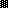 